В подготовительной группе №13 «Гномики» в тематическую  неделю «День матери»  в гости к ребятам пришла мама Даши Зубаковой. Она рассказала о роли мамы в семье, показала семейный альбом,  провела с  детьми дидактическую игру «Распредели обязанности». 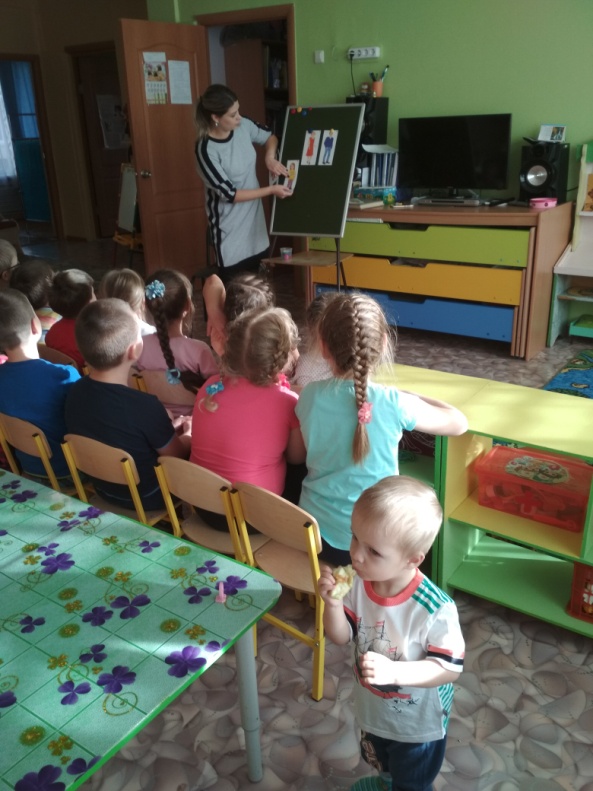 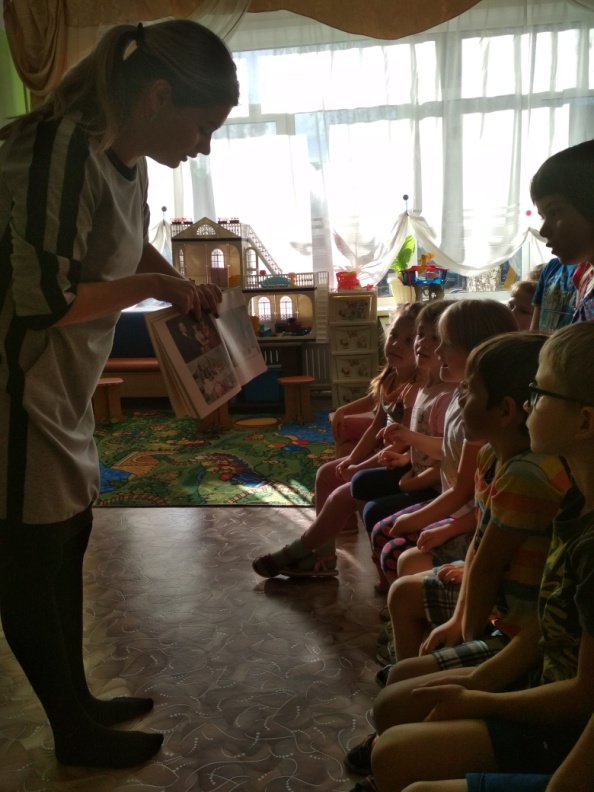 Бушина Ксюша представила презентацию о женщинах – матерях до четвёртого поколения по маминой родословной линии, которую они приготовили дома с мамой.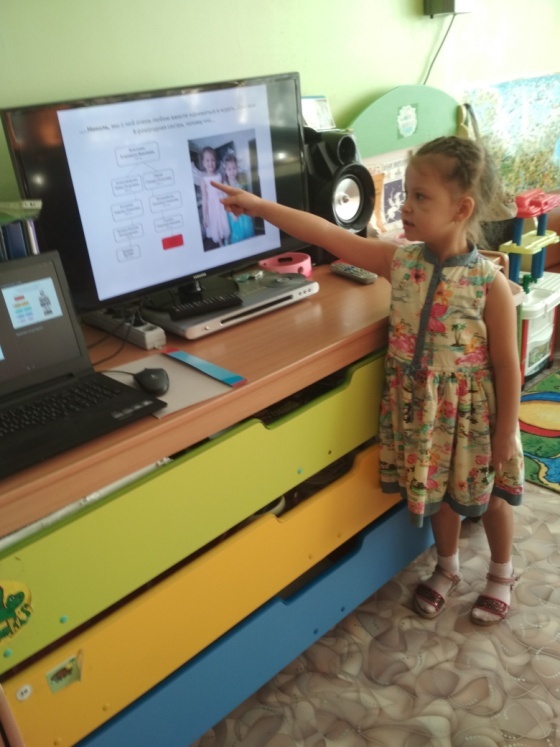 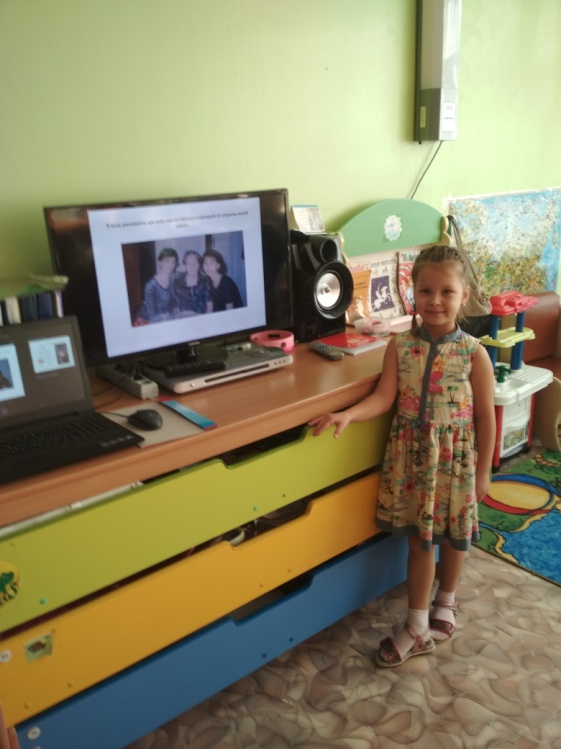  Дети задавали вопросы, играли, рассматривали альбомы, с интересом слушали сообщения.Спасибо большоеЗубаковой Елене Александровне, Бушиной Наталии Владимировне.Подготовила воспитатель Вологжина Г.А.